Superintendent’s Memo #097-19
COMMONWEALTH of VIRGINIA 
Department of Education
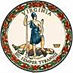 DATE:		April 26, 2019TO: 		Division SuperintendentsFROM: 	James F. Lane, Ed.D., Superintendent of Public InstructionSUBJECT: 	2019 Virginia Pupil Transportation Conference, June 16-20, 2019The 2019 Virginia Pupil Transportation Conference, sponsored by the Virginia Association for Pupil Transportation (VAPT) and supported by the Virginia Department of Education (VDOE), will be held at the Marriott Hotel and Greater Richmond Convention Center in Richmond, June 16-20, 2019.Information regarding the details of the conference has been sent to the pupil transportation director in your school division.  Registration is scheduled for Sunday night from 5 – 7 p.m., as well as on Monday, beginning at 10 a.m.  The Virginia Best Bus Technician competition and the School Bus Road-e-o for school bus drivers will be held on Monday.  Also on Monday will be the National Association for Pupil Transportation (NAPT) classes.On Tuesday, the Trade Show will be held at the Greater Richmond Convention Center. The Trade Show provides individuals with an opportunity to talk to vendors about their products and services, and to see buses from Virginia dealers on display. Tuesday afternoon sessions will include round table discussions on issues dealing with special needs transportation, as well as general education transportation.  Classes on Reasonable Suspicion topics will be held on Tuesday afternoon.On Wednesday, there will be a mock school bus accident simulation which will include police and fire departments, EMS personnel, etc.  Wednesday afternoon will be spent discussing what took place Wednesday morning and answering questions that may arise from the simulation.Also, on Tuesday afternoon and Wednesday, school bus technicians, mechanics, and fleet managers will be able to attend sessions by various vendors on school bus equipment, products, and buses used throughout Virginia.A special invitation is extended to division superintendents and other school personnel involved with or interested in pupil transportation.  Registration information is contained in the package that was sent to all pupil transportation directors, and is also posted on the VAPT website.If you have any questions concerning this conference, please contact James Lash, VAPT President, at (757) 898-0476, June Eanes, VAPT Executive Director, at (804) 874-8185, or Vijay Ramnarain, VDOE Director of Support Services, at (804) 225-2037.JFL/aam